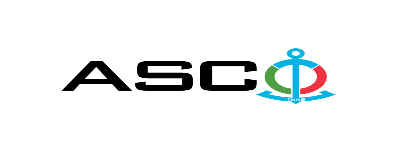 “AZƏRBAYCAN XƏZƏR DƏNİZ GƏMİÇİLİYİ” QAPALI SƏHMDAR CƏMİYYƏTİNİN№ AM040/2023 nömrəli 17.03.2023-cü il tarixdə şirkətin balansında olan “Bərdə” bərə gəmisinin MAN 5S26MC baş mühərrikinin ehtiyat hissələrinin satınalınması məqsədilə keçirdiyiAÇIQ MÜSABİQƏNİN QALİBİ HAQQINDA BİLDİRİŞ                                                              “AXDG” QSC-nin Satınalmalar KomitəsiSatınalma müqaviləsinin predmeti“Bərdə” bərə gəmisinin MAN 5S26MC baş mühərrikinin ehtiyat hissələrinin satınalınmasıQalib gəlmiş şirkətin (və ya fiziki şəxsin) adı“MT Kaspian” MMCMüqavilənin qiyməti (ƏDV daxil)250 288.84 AZNMalların tədarük şərtləri (incoterms-2010) və müddətiDDP Bakıİş və ya xidmətlərin yerinə yetirilməsi müddəti4 ay